 c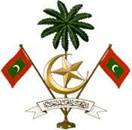 ކްރިމިނަލް ކޯޓުމާލެދިވެހިރާއްޖެ ނަންބަރު:145/AMF/20___/____ ކޯޓު އަމުރު މުރާޖަޢާކޮށްދިނުމަށް އެދި ހުށަހަޅާ ފޯމުމުރާޖަޢާކޮށްދިނުމަށް އެދޭ އަމުރުގެމުރާޖަޢާކޮށްދިނުމަށް އެދޭ އަމުރުގެމުރާޖަޢާކޮށްދިނުމަށް އެދޭ އަމުރުގެމުރާޖަޢާކޮށްދިނުމަށް އެދޭ އަމުރުގެނިންމި ކޯޓްނަންބަރުޤަޟިއްޔާ ނަންބަރުބާވަތްގަޑިތާރީޚްމުރާޖަޢާކޮށްދިނުމަށް އެދޭ ފަރާތްމުރާޖަޢާކޮށްދިނުމަށް އެދޭ ފަރާތްމުރާޖަޢާކޮށްދިނުމަށް އެދޭ ފަރާތްމުރާޖަޢާކޮށްދިނުމަށް އެދޭ ފަރާތްހައިސިއްޔަތުނަން / އިދާރާއައިޑީ ކާޑު ނަންބަރުދާއިމީ އެޑްރެސްފޯން ނަންބަރުމިހާރު އުޅޭ އެޑްރެސްއަމުރު މުރާޖަޢާކުރަން އެދޭ ޤާނޫނީ މާއްދާއަމުރު މުރާޖަޢާކޮށްދިނުމަށް އެދޭ ސަބަބުތައް (ބަންދުގައި ބަހައްޓަން އެދޭނަމަ ޖިނާއީ އިޖުރާއާތުގެ ޤާނޫނުގެ 60 ވަނަ މާއްދާ އާއި ޝަރީޢަތްކުރުމާބެހޭ ޖިނާއީ އިޖުރާއާތުގެ ޤަވާއިދުގެ 13 ވަނަ މާއްދާގައި ބަޔާންކުރާ ކަންކަން ފުރިހަމަވާ ގޮތް ތަފްސީލުކުރުމަށް. އަދި ބަންދުންދޫކޮށްފައި ބެހެއްޓުމަށް އެދޭނަމަ ހާލަތު ބަދަލުވިގޮތް ނުވަތަ އަލަށް ދިމާވިކަމެއް ތަފްސީލުކުރުމަށް.)1.2.3.މުރާޖަޢާކޮށްދިނުމަށް އެދޭ ފަރާތުން އެދޭގޮތްމުރާޖަޢާކޮށްދިނުމަށް އެދޭ ފަރާތުން އެދޭގޮތްމުރާޖަޢާކޮށްދިނުމަށް އެދޭ ފަރާތުން އެދޭގޮތްމުރާޖަޢާކޮށްދިނުމަށް އެދޭ ފަރާތުން އެދޭގޮތްމި ފޯމު ފުރުމުގައި ދީފައިވާ މަޢުލޫމާތަކީ، ތެދު މަޢުލޫމާތެއް ކަމަށް އިޤްރާރުވަމެވެ. މި ފޯމު ފުރުމުގައި ދީފައިވާ މަޢުލޫމާތަކީ، ތެދު މަޢުލޫމާތެއް ކަމަށް އިޤްރާރުވަމެވެ. މި ފޯމު ފުރުމުގައި ދީފައިވާ މަޢުލޫމާތަކީ، ތެދު މަޢުލޫމާތެއް ކަމަށް އިޤްރާރުވަމެވެ. މި ފޯމު ފުރުމުގައި ދީފައިވާ މަޢުލޫމާތަކީ، ތެދު މަޢުލޫމާތެއް ކަމަށް އިޤްރާރުވަމެވެ. ހައިސިއްޔަތުނަންތާރީޚްސޮއިޤާނޫނީ ޝަޙްޞެއްނަމަ އެތަނެއްގެ ތައްގަނޑު